Farm animals – les animaux de la ferme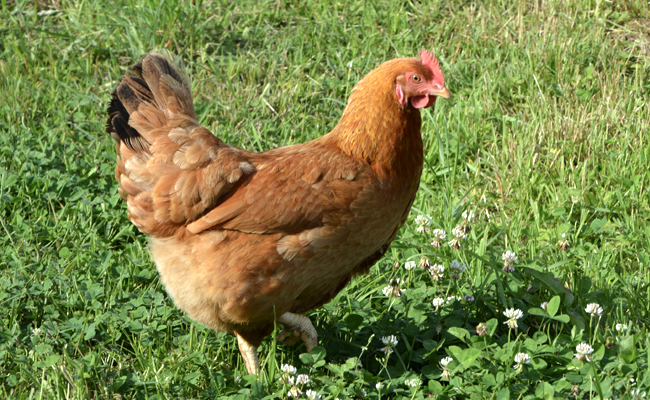 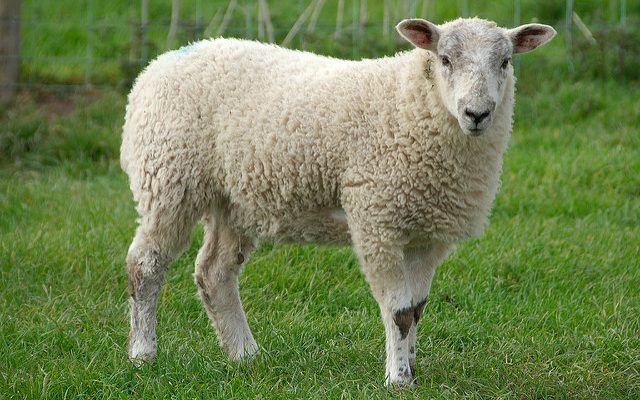 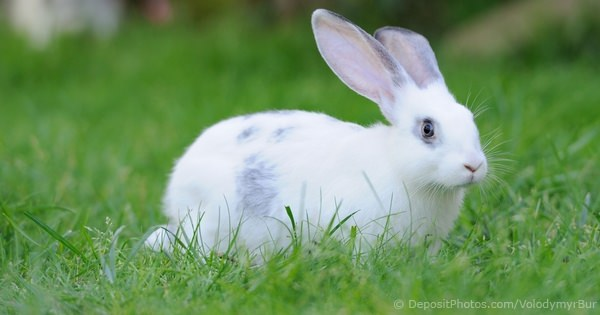 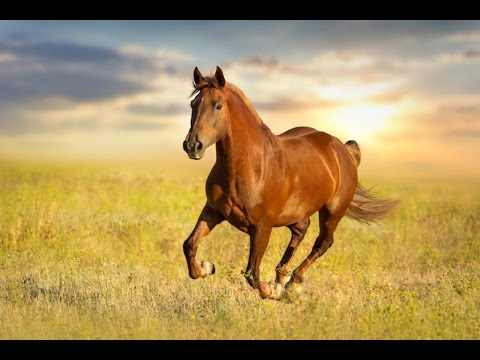 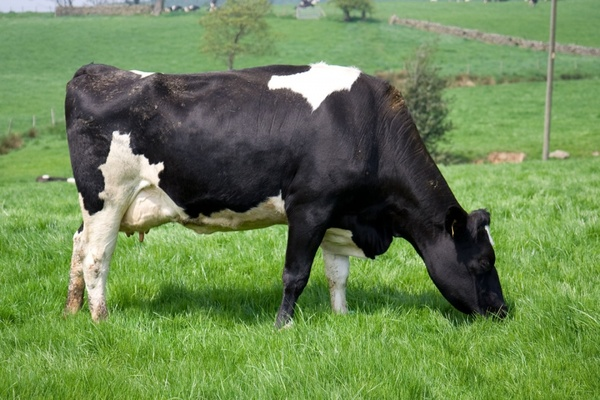 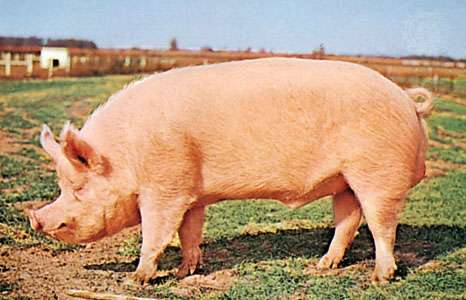 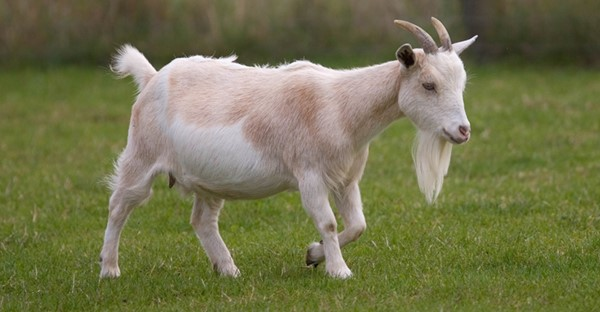 